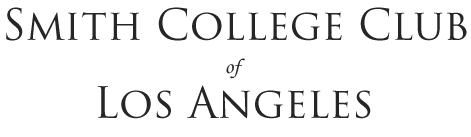 Board Meeting Minutes October 20, 2018 Sign-In, President’s UpdateIn attendance: Kristin, Vivian, Amy, Diane, Colleen, Elsa, Riana, Xiomara, Judy, Jamie, and SarahPresident’s Update: Mudslide meetup was a highlight of the trip back to Smith for the Volunteer Leadership Conference. President McCartney spoke about the July incident, which is still being investigated. Training for faculty and staff will be happening. The library looks like it’s going to be tremendous. Can track the library’s progress on the Smith website.September minutes for review and approval: Change to section about faculty speakers. Add Vivian’s name to attendees at September meeting. No motion was made.Business Recaps Book ClubsColumbia-Smith, 10/7. Read a book by Jon Meacham. Next meeting will be 12/2, 5-7pm. The book will be The Hidden Life of Trees by Peter Wohlleben.LA, 9/16. Met at Debbie Kennel’s home. Book was Alias Grace by Margaret Atwood. Next meeting will be 11/11. Book will be a memoir by Jamie Bernstein, Famous Father Girl, and held at Sharon Ward’s home in Altadena.Pasadena met on 10/7.9/27 Smithies Connected Happy HourVivian attended. The event was very well received and attended. Some new faces. Alum in Hancock Park may be a candidate to host other events, Shari.10/7 Career Panel + Wine SoireeTurnout was very low relative to online RSVPs. Great event, good content. Thank you to Susan for being an excellent host! Need to figure out settings to make the Eventbrite more secure and less searchable. ADD language to Eventbrite about updating RSVPs, “THIS IS NOT A PUBLIC EVENT”, guests of Smithies must be accompanied by a Smithie.10/13 What’s New at Smith Lia Brassord spoke on What’s New at Smith. Thank you Jill Fung for hosting! Food was great. 14 people attended. Good range of graduation years. Xio shadowed Lia at one of the schools she visited while in town. Met one of the founders of College Match. Thank you to Riana for assisting with the event. Xio asked for more clarity on what the expectations should be of the hospitality/events, access to Eventbrite.Follow-Up 18-19 Events10/20 Mountain Day West: Cheryl Suchors reading – 25 RSVPs. Christie Capone ’10 new Philanthropic Officer at Smith will attend.OtherSmith Faculty SpeakersOptions:-Brent Durbin, Assoc Prof of Govt (https://www.smith.edu/academics/faculty/brent-durbin)-Jack Loveless, Assoc. Prof of Geosciences (https://www.smith.edu/academics/faculty/jack-loveless)-Ginetta Candelario, Prof of Sociology and of Latin American & Latino/a StudiesPotential faculty speaker event date is January 5 and Prospective students party is January 6. Kristin will follow up with college on availability.February 2019 – RBG Exhibit at SkirballDocent led private tour group event$12 per personChecking on minimum group size, max is 25.Target dates: Feb 9-10, 23-24 late morning or afternoonPrefer Sunday, mid-afternoon.2018 Holiday SoireeAiming for Dec 1 @ Colleen’s. Colleen will confirm. Judy will request the wine. Start thinking about items for the opportunity drawing, may not do the silent auction.NewFY 17-18 Financial Report, final endowment donations Total cash as of $15,455.31 as of September 30Ask Sonia to run a monthly transactions report for Colleen from Squarespace.Colleen presented FY 17-18 report, $7,441 sent to College.Ahmanson funds raised will be back up to ~$2k from $1,400 for FY 18-19Scholarships.Student care packagesCost per package is $8 for the fall care packages, doubling the cost, some long-time supplies have run out so needing to buy again.Smith and Smith Fund News – FY 2019 goal $12.5 million, current progress as of 10/1/18 $2.8 million, 4.2% of 30% participation goal.There is a Smith Core event on 11/3. The topic is “Making Your Own Happy Ever After Smith.”College will run a Smith month-long participation challenge during February 2019 in conjunction with Rally Day.College is doing a fundraiser quietly in December.Committee UpdatesCommunications/Website – Newsletter distribution moved to first week of the month. Please send Jamie info on email blasts. Vivian has five fewer recipients for paper newsletters. The engagement rate with the newsletters remains steady – 34% open, 1.4% click through rateTreasurerEventsAdmissions – Prospective students party will be on Jan 6 from 2:30-4:30pm. We still need a venue, but Vivian’s house is available as a backup. Admitted students party will be on April 14 from 2:30-5pm.Career NetworkFundraisingYoung AlumnaeCorresponding Secretary – Sarah to ask Susan to send thank you note to Georgie for hosting the 10/20 event. Colleen shared a note thanking the club for the donation in honor of Jill Ker Conway.MembershipTheaterMerchandise – Amy discussed potential blankets and showed samples. Does it need to be sweatshirt blanket material? Group still unsure about blanket vs another run of towels.Book ClubsAnnouncementsNovember meeting date (11/10) and location (Jamie’s conference room)